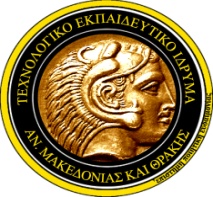 ΤΕΧΝΟΛΟΓΙΚΟ ΕΚΠΑΙΔΕΥΤΙΚΟ ΙΔΡΥΜΑ ΑΝΑΤΟΛΙΚΗΣ ΜΑΚΕΔΟΝΙΑΣ ΚΑΙ ΘΡΑΚΗΣΣΧΟΛΗ  ΔΙΟΙΚΗΣΗΣ ΚΑΙ ΟΙΚΟΝΟΜΙΑΣ							                                           Καβάλα   8-9-2017                                                				                                           Αρ. Πρωτ. 30Προκήρυξη Εκλογών για την ανάδειξη Διευθυντών των Τομέων των Τμημάτων της Σ.Δ.Ο. α) Λογιστικής και Χρηματοοικονομικής και  β) Διοίκησης Επιχειρήσεων: 	Έχοντας υπόψη:Τα άρθρα  25 και 27 του Ν. 4485/2017 (ΦΕΚ 114 Τ.Α΄4-8-2017)Την αριθμ. Πρωτ. 144363/Ζ1/1-9-2017 εγκύκλιο του Υπουργού Παιδείας, Έρευνας και Θρησκευμάτων «Ζητήματα οργάνων διοίκησης των Α.Ε.Ι. μετά τη δημοσίευση του Ν. 4485/2017»       3.    Το Π.Δ. 87 (ΦΕΚ 129/τ.α’/5.6.2013) «Μετονομασία του ΤΕΙ Καβάλας σε ΤΕΙ Ανατολικής Μακεδονίας και        Θράκης – Μετονομασία Σχολής και Τμημάτων – Συγχώνευση Τμημάτων – Κατάργηση Παραρτημάτων και Τμημάτων – Ίδρυση Σχολής – Συγκρότηση Σχολών του Τ.Ε.Ι. Ανατολικής Μακεδονίας και Θράκης».προκηρύσσουμεεκλογές την 18 Οκτωβρίου 2017 ημέρα Τετάρτη για την ανάδειξη Διευθυντών των  Τομέων των παρακάτω Τμημάτων της Σχολής Διοίκησης και Οικονομίας α) Λογιστικής και Χρηματοοικονομικής και β) Διοίκησης ΕπιχειρήσεωνΤΜΗΜΑ ΛΟΓΙΣΤΙΚΗΣ ΚΑΙ ΧΡΗΜΑΤΟΟΙΚΟΝΟΜΙΚΗΣΤΟΜΕΑΣ: ΟΙΚΟΝΟΜΙΚΩΝ ΜΑΘΗΜΑΤΩΝ ΚΑΙ ΣΥΝΑΦΟΥΣ ΥΠΟΔΟΜΗΣΤΟΜΕΑΣ: ΛΟΓΙΣΤΙΚΩΝ ΜΑΘΗΜΑΤΩΝ ΚΑΙ ΠΛΗΡΟΦΟΡΙΚΗΣΤΜΗΜΑ ΔΙΟΙΚΗΣΗΣ ΕΠΙΧΕΙΡΗΣΕΩΝΤΟΜΕΑΣ: ΟΙΚΟΝΟΜΙΑΣ-ΠΛΗΡΟΦΟΡΙΚΗΣ-ΣΤΑΤΙΣΤΙΚΗΣΤΟΜΕΑΣ: ΔΙΟΙΚΗΣΗΣ ΕΠΙΧΕΙΡΗΣΕΩΝμε  θητεία  από 1.12.2017 έως και 31.08.2018.Η ψηφοφορία θα διεξαχθεί στο κτίριο της Σχολής  ΔΙΟΙΚΗΣΗΣ ΚΑΙ ΟΙΚΟΝΟΜΙΑΣ στην αίθουσα συνεδριάσεων της Σχολής κατά τις ώρες από 10:00 μέχρι 12:00.Οι δηλώσεις υποψηφιότητας για τις θέσεις του Προέδρου και του Αναπληρωτή Προέδρου  κατατίθεται στο Πρωτόκολλο  εισερχομένων εγγράφων της Σ.Δ.Ο. μέχρι τις 10-10-2017 και ώρα 14.30.Δικαίωμα υποβολής υποψηφιότητας. Διευθυντής Τομέα εκλέγεται πλήρους απασχόλησης μέλος Δ.Ε.Π. μέχρι και τη βαθμίδα του επίκουρου του οικείου Τομέα για θητεία ενός (1) έτους. Αν δεν υπάρχουν υποψηφιότητες ο Διευθυντής του Τομέα ορίζεται από τη Συνέλευση του Τμήματος μεταξύ των μελών Δ.Ε.Π. του Τομέα.Επιτρέπεται η εκλογή Διευθυντή για δεύτερη συνεχόμενη θητεία.Διευθυντής δεν μπορεί να επανεκλεγεί πριν περάσουν δύο (2) έτη από τη λήξη της δεύτερης θητείας του. Δεν επιτρέπεται η εκλογή Διευθυντή για περισσότερες από τέσσερις (4) θητείες συνολικά.Ο Διευθυντής Τομέα δεν επιτρέπεται να κατέχει συγχρόνως το αξίωμα άλλου μονοπρόσωπου οργάνου του οικείου ά άλλου Α.Ε.Ι., με εξαίρεση τη θέση Διευθυντή Π.Μ.Σ., Εργαστηρίου, Κλινικής και Μουσείου.Το σώμα  εκλεκτόρων για την εκλογή Διευθυντή Τομέα απαρτίζεται  από το σύνολο των μελών Δ.Ε.Π. και των μελών Ε.Ε.Π., Ε.ΔΙ.Π. και Ε.Τ.Ε.Π. του οικείου Τομέα.Η εκλογή Διευθυντή Τομέα γίνεται με ενιαίο ψηφοδέλτιο, που περιλαμβάνει τα  ονόματα όλων των υποψηφίων. Η ψηφοφορία είναι άμεση και μυστική και διεξάγεται με κάλπη. Οι εκλογείς σημειώνουν την προτίμησή τους για έναν μόνο από τους υποψηφίους Διευθυντές δίπλα από το όνομά του. Διευθυντής εκλέγεται ο υποψήφιος που συγκεντρώνει την απόλυτη πλειοψηφία των έγκυρων ψήφων. Αν κανένας υποψήφιος δεν συγκεντρώσει την απαιτούμενη πλειοψηφία, η ψηφοφορία επαναλαμβάνεται αμέσως, την ίδια ημέρα, μεταξύ των δύο (2) πρώτων σε ψήφους υποψηφίων, οπότε και εκλέγεται ο υποψήφιος που συγκεντρώνει τις περισσότερες έγκυρες ψήφους. Σε περίπτωση ισοψηφίας, διενεργείται κλήρωση από τον Πρόεδρο του Τμήματος ή τον Κοσμήτορα, κατά περίπτωση. Για την εκλογή ή την κλήρωση συντάσσεται σχετικό πρακτικό. Ο Πρύτανης εκδίδει σχετική διαπιστωτική πράξη, η οποία δημοσιεύεται στην Εφημερίδα της Κυβέρνησης.Την ευθύνη διεξαγωγής της εκλογικής διαδικασίας έχει τριμελής Κεντρική Εφορευτική Επιτροπή με ισάριθμους αναπληρωτές κοινή και για όλους τους Τομείς της Σχολής Διοίκησης και Οικονομίας, σύμφωνα με την παρ. 6 του άρθρου 23 του Ν. 4485/2017 και αποτελείται από το παρακάτω εκπαιδευτικό προσωπικό.ΤΑΚΤΙΚΟΙ1. ΤΣΟΚΤΟΥΡΙΔΟΥ ΚΩΝ/ΝΑ2. ΠΙΠΙΛΙΑΓΚΟΠΟΥΛΟΣ ΜΙΧΑΗΛ3. ΜΠΟΡΜΠΟΤΣΗ ΧΡΥΣΑΝΘΗΑΝΑΠΛΗΡΩΤΕΣ1. ΠΕΡΔΙΚΗ ΦΩΤΕΙΝΗ2. ΚΟΣΜΙΔΗΣ ΚΟΣΜΑΣ3. ΧΡΙΣΤΟΔΟΥΛΟΥ ΔΗΜΗΤΡΙΟΣΣΩΜΑΤΑ ΕΚΛΕΚΤΟΡΩΝ:ΤΜΗΜΑ ΛΟΓΙΣΤΙΚΗΣ ΚΑΙ ΧΡΗΜΑΤΟΟΙΚΟΝΟΜΙΚΗΣΤΟΜΕΑΣ:  ΟΙΚΟΝΟΜΙΚΩΝ ΜΑΘΗΜΑΤΩΝ ΚΑΙ ΣΥΝΑΦΟΥΣ ΥΠΟΔΟΜΗΣΔΕΛΙΑΣ ΠΑΥΛΟΣΚΑΛΑΜΠΟΥΚΑ ΚΑΛΛΙΟΠΗΚΗΠΟΥΡΟΣ ΑΝΑΓΝΩΣΤΗΣΝΙΚΟΛΑΪΔΗΣ ΜΙΧΑΗΛΦΛΩΡΟΥ ΓΙΑΝΝΟΥΛΑΤΟΜΕΑΣ:  ΛΟΓΙΣΤΙΚΩΝ ΜΑΘΗΜΑΤΩΝ ΚΑΙ ΠΛΗΡΟΦΟΡΙΚΗΣΒΑΛΣΑΜΙΔΗΣ ΣΤΑΥΡΟΣΜΑΝΔΗΛΑΣ ΑΘΑΝΑΣΙΟΣΠΕΡΔΙΚΗ ΦΩΤΕΙΝΗΤΣΟΚΤΟΥΡΙΔΟΥ ΚΩΝΣΤΑΝΤΙΝΑΤΜΗΜΑ ΔΙΟΙΚΗΣΗΣ ΕΠΙΧΕΙΡΗΣΕΩΝΤΟΜΕΑΣ:   ΔΙΟΙΚΗΣΗΣ ΕΠΙΧΕΙΡΗΣΕΩΝ1. ΘΕΡΙΟΥ ΝΙΚΟΛΑΟΣ, ΚΑΘΗΓΗΤΗΣ2. ΚΑΜΕΝΙΔΟΥ ΕΙΡΗΝΗ, ΚΑΘΗΓΗΤΡΙΑ3. ΜΑΜΑΛΗΣ ΣΠΥΡΙΔΩΝΑΣ, ΑΝΑΠΛΗΡΩΤΗΣ ΚΑΘΗΓΗΤΗΣ4. ΜΠΟΡΜΠΟΤΣΗ ΧΡΥΣΑΝΘΗ, ΚΑΘΗΓΗΤΡΙΑ ΕΦΑΡΜΟΓΩΝ5. ΚΟΣΜΙΔΗΣ ΚΟΣΜΑΣ, ΕΠΙΚΟΥΡΟΣ ΚΑΘΗΓΗΤΗΣ6.  ΠΙΠΙΛΙΑΓΚΟΠΟΥΛΟΣ ΜΙΧΑΗΛ, ΚΑΘΗΓΗΤΗΣ ΕΦΑΡΜΟΓΩΝΤΟΜΕΑΣ:  ΟΙΚΟΝΟΜΙΑΣ-ΠΛΗΡΟΦΟΡΙΚΗΣ-ΣΤΑΤΙΣΤΙΚΗΣ      1. ΧΑΤΖΗΣ ΒΑΣΙΛΕΙΟΣ, ΚΑΘΗΓΗΤΗΣ      2. ΠΑΠΑΔΗΜΗΤΡΙΟΥ ΑΣΤΕΡΙΟΣ, ΚΑΘΗΓΗΤΗΣ      3. ΓΕΡΟΝΤΙΔΗΣ ΙΩΑΝΝΗΣ, ΚΑΘΗΓΗΤΗΣ      4. ΧΡΙΣΤΟΔΟΥΛΟΥ ΔΗΜΗΤΡΙΟΣ, ΚΑΘΗΓΗTHΣ      5. ΜΑΔΥΤΙΝΟΣ ΔΗΜΗΤΡΙΟΣ,  ΚΑΘΗΓΗΤΗΣ      6. ΔΗΜΗΤΡΙΑΔΗΣ ΕΥΣΤΑΘΙΟΣ, ΚΑΘΗΓΗΤΗΣ      7. ΓΚΟΥΜΑΣ ΣΤΕΦΑΝΟΣ,   ΑΝΑΠΛΗΡΩΤΗΣ ΚΑΘΗΓΗΤΗΣ       8. ΜΑΡΔΥΡΗΣ ΒΑΣΙΛΕΙΟΣ, ΕΠΙΚΟΥΡΟΣ ΚΑΘΗΓΗΤΗΣΠΙΝΑΚΑΣ ΑΠΟΔΕΚΤΩΝΔ.Ε.Π  της Σ.Δ.Ο.Ε.ΔΙ.Π.  της Σ.Δ.ΟΕ.Τ.Ε.Π.  της Σ.Δ.ΟΕΣΩΤΕΡΙΚΗ ΔΙΑΝΟΜΗ1) ΠΡΥΤΑΝΗ Τ.Ε.Ι Α.Μ.Θ.2) ΑΝΤΙΠΡΥΤΑΝΕΙΣ  Τ.Ε.Ι Α.Μ.Θ.3) ΠΡΟΕΔΡΟΥΣ  ΤΜΗΜΑΤΩΝ Σ.Δ.Ο.ΑΝΑΡΤΗΣΕΙΣ: ΔΙΑΥΓΕΙΑΗ  ΚΟΣΜΗΤΟΡΑΣ ΤΗΣ Σ.Δ.Ο.       ΚΑΜΕΝΙΔΟΥ  ΕΙΡΗΝΗ